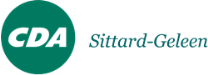 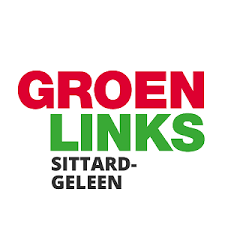 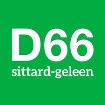 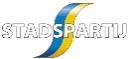 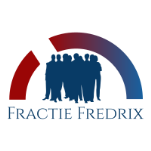 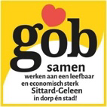 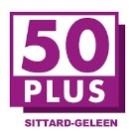 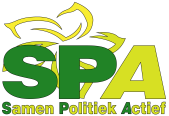 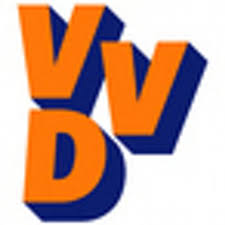 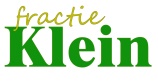 Motie go/no-go moment Glanerbrook De gemeenteraad van Sittard-Geleen, in vergadering bijeen op 15 en 16 december 2020, gehoord de discussie over het raadsvoorstel “Vernieuwbouw centrale sport- en zwemaccommodatie Glanerbrook” Constaterende dat:de gemeenteraad in haar vergadering van 14 december 2017 besloten heeft een verkenning van draagvlak voor cofinanciering uit te voeren voor de plusvariant, bestaande uit respectievelijk een 50-meterbad  en een overdekte 333-meter schaatsbaan;in het vastgestelde coalitieakkoord 2018-2022 is opgenomen dat een nieuwe overdekte, 333-meter schaatsbaan en het 50-meterbad gezien worden als bovenregionale voorzieningen, die uitsluitend mogelijk zijn als co-financiering plaatsvindt;uit het raadsvoorstel blijkt dat een 2x25-meter bad financieel gelijk is aan een 50-meterbad dat derhalve gezien kan worden als een lokale voorziening;er nog geen duidelijkheid is over de cofinanciering van het project Glanerbrook als zodanig en de bovenregionale 333-meter (lees 400 meter) schaatsbaan in het bijzonder;de kosten voor de uitvoering van de centrale sport- en zwemaccommodatie Glanerbrook uiteindelijk een investeringskrediet van  € 48,3 miljoen excl. BTW omvat;het college in de ronde op verzoek heeft toegezegd om een second opinion op de kosten uit te laten voeren na het opstellen van het Programma van Eisen (PvE);het college eveneens in de ronde op verzoek heeft toegezegd om naar de raad te komen met een go/no go moment op het moment dat er een budgetoverschrijding te verwachten valt.Overwegende dat: nog nader met verschillende verenigingen gesproken moet worden;voor een dergelijke besteding van ruim € 48 miljoen excl. BTW een serieuze afweging nodig is            op basis van heldere informatie over de totale kosten en de cofinanciering;te allen tijde een go/no moment op basis van nadere uitwerking zinvol is bij dit soort majeure projecten met een dergelijk grote investeringsbijdrage;dit project is aangewezen als een Groot Project als bedoeld in de regeling grote projecten, waarmee de betrokkenheid van de raad geborgd is;op grond van artikel 4 van de regeling grote projecten verantwoording en rapportering over een groot Project geschiedt via de reguliere p&c-cyclus tenzij specifieke omstandigheden een afzonderlijke rapportage vereisen.Verzoekt het college:De raad uiterlijk voor 15 juli 2021 via een afzonderlijke rapportage specifiek te informeren over:de kostenontwikkeling op basis van de second opinion, die uitgevoerd wordt naar aanleiding van het programma van eisen;de inspanningen van het college met betrekking tot het verkrijgen van externe financieringsbronnen.En gaat over tot de orde van de dag.Indieners,Marcel Mastenbroek CDA	 Marco Schipper Groen LinksMede-indieners,Stadspartij, D66, 50 plus, Fractie Fredrix, GOB, Spa, Fractie Klein, SPA